УТВЕРЖДАЮПриказ директора колледжа от 25.05.2021 г. № 119/1РАБОЧАЯ ПРОГРАММа УЧЕБНОЙ ДИСЦИПЛИНЫЕН.01 Математикапрограмма подготовки специалистов среднего звенасреднего профессионального образованияпо специальности15.02.12. Монтаж, техническое обслуживаниеи ремонт промышленного оборудования (по отраслям)2021 г.   Рабочая программа учебной дисциплины разработана на основе Федерального государственного образовательного стандарта (далее – ФГОС) по специальности среднего профессионального образования (далее СПО) 15.02.12. Монтаж, техническое обслуживание и ремонт промышленного оборудования (по отраслям) Разработчик: Дудукина А.И.СОДЕРЖАНИЕ  	ПАСПОРТ    РАБОЧЕЙ ПРОГРАММЫ УЧЕБНОЙ  ДИСЦИПЛИНЫ                          4СТРУКТУРА И СОДЕРЖАНИЕ УЧЕБНОЙ ДИСЦИПЛИНЫ 	                            4УСЛОВИЯ РЕАЛИЗАЦИИ РАБОЧЕЙ ПРОГРАММЫ УЧЕБНОЙ ДИСЦИПЛИНЫ  11КОНТРОЛЬ И ОЦЕНКА РЕЗУЛЬТАТОВ ОСВОЕНИЯ УЧЕБНОЙ ДИСЦИПЛИНЫ  13ПАСПОРТ РАБОЧЕЙ ПРОГРАММЫ УЧЕБНОЙ ДИСЦИПЛИНЫМатематикаОбласть применения программы          Рабочая  программа учебной дисциплины является частью образовательной программы  по подготовке специалистов среднего звена в соответствии с ФГОС по специальности 15.02.12 Монтаж, техническая эксплуатация и ремонт промышленного оборудования (по отраслям). Рабочая программа учебной дисциплины может быть использована в дополнительном профессиональном образовании в рамках реализации программ переподготовки кадров в учреждениях СПО.  1.2. Место дисциплины в структуре основной профессиональной образовательной программы: Математический и общий естественнонаучный цикл.   1.3. Цели и задачи дисциплины – требования к результатам освоения дисциплины:  В результате освоения дисциплины обучающийся должен уметь: - анализировать сложные функции и строить  их графики;- выполнять действия над комплексными числами;- вычислять значения геометрических величин;- производить операции над матрицами и определителями;- решать задачи на вычисление вероятности с использованием элементов комбинаторики;-решать прикладные  задачи с использованием элементов дифференциального и интегрального исчислений;- решать системы линейных уравнений различными методами.в результате изучения обязательной части цикла обучающийся должен знать:- основные математические методы решения прикладных задач;- основные понятия и методы математического анализа, линейной алгебры, теорию комплексных чисел, теории вероятностей и математической статистики;- основы дифференциального и интегрального исчисления;- роль и место математики в современном мир при освоении профессиональных дисциплин и в сфере профессиональной деятельности.1.4. Количество часов на освоение программы дисциплины:   максимальной учебной нагрузки обучающего – 64 часа, в том числе: обязательной аудиторной учебной нагрузки обучающегося – 64 часов; самостоятельной работы обучающегося –  часов. СТРУКТУРА И  СОДЕРЖАНИЕ УЧЕБНОЙ ДИСЦИПЛИНЫОбъем учебной дисциплины и виды учебной работы Тематический план и содержание учебной дисциплины  «Математика»            Для  характеристики уровня освоения учебного материала используются следующие обозначения: – ознакомительный (указанные ранее изученных объектов, свойств);    – репродуктивный (выполнение деятельности по образцу, инструкции или под руководством);  – продуктивный (планирование и самостоятельное деятельности, решение проблемных задач).УСЛОВИЯ РЕАЛИЗАЦИИ ПРОГРАММЫ ДИСЦИПЛИНЫ Требования к минимальному материально-техническому обеспечению Реализация 	программы 	дисциплины 	требует 	наличия 	учебного 	кабинета гуманитарных и социально-экономических дисциплин Оборудование учебного кабинета посадочные места по количеству обучающихся; рабочее место преподавателя; Учебно-наглядные пособия по « Истории» Технические средства обучения:  - телевизор, DWD – леер мультимедиапроектор.    3.2. Информационное обеспечение обучения. Перечень учебных изданий, Интернет-ресурсов, дополнительной литературы Основные источники: Башмаков М.И. Математика. – М.: КНОРУС, 2013.  Дополнительные источники:  Элементы высшей математики: учебник для студ. учреждений сред. проф. образования/ В.П. Григорьев, Ю.А. Дубинский. – 5-е изд., стер. – М: Издательский центр «Академия», 2016. 	Дискретная математика: учебник для студ. учреждений сред. проф. образования/М.С. Спирина, П.А. Спирин. - 2-е изд., стер. – М: Издательский центр «Академия», 2006. 	Кочетков Е.С.,  Смерчинская С.О. Теория вероятностей и математическая статистика: Учебник. – 2 – е изд. – М: Форум, 2016.   4.	Богомолов Н.В. Практические занятия по математике: Учеб. пособие для средних проф. учеб. Заведений. – 5 – изд., стер. – М:  Высш. шк., 2016.5	Богомолов Н.В. Сборник задач по математике: учеб. пособие для ссузов, - 2-е изд., испр. – М.: Дрофа, 2018.Интернет-ресурсы 1)	http://www.youtube.com/watch?v=1546Q24djU4&feature=channel (Лекция 8. Основные сведения о рациональных функциях) 2)	http://www.youtube.com/watch?v=TxFmRLiSpKo (Геометрический смысл производной) 3)	http://www.youtube.com/watch?v=PbbyP8oEv-g (Лекция 1. Первообразная и неопределенный интеграл) 4)	http://www.youtube.com/watch?v=3qGZQW36M8k&feature=channel (Лекция 2. Таблица основных интегралов) 5)	http://www.youtube.com/watch?v=7lezxG4ATcA&feature=channel (Лекция 3. Непосредственное интегрирование) 6)	http://www.youtube.com/watch?v=s-FDv3K1KHU&feature=channel (Лекция 4. Метод подстановки) 7)	http://www.youtube.com/watch?v=dU_FMq_lss0&feature=channel 	(Лекция 12. Понятие определенного интеграла) 8)	http://www.youtube.com/watch?v=C_7clQcJP-c (Теория вероятности) 9)	http://www.youtube.com/watch?v=dZPRzB1Nj08 (Лекция 6. Комплексные числа (часть 1)КОНТРОЛЬ И ОЦЕНКА РЕЗУЛЬТАТОВ ОСВОЕНИЯ ДИСЦИПЛИНЫ Контроль и оценка результатов освоения дисциплины осуществляется преподавателем в процессе проведения практических занятий и лабораторных работ, тестирования, а также выполнения обучающимися индивидуальных заданий, проектов, исследований. 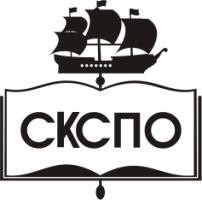 государственное автономное профессиональное образовательное учреждение Самарской области«Самарский колледж сервиса производственного оборудования имени Героя Российской ФедерацииЕ.В. Золотухина» Вид учебной работы Объем часов Максимальная учебная нагрузка (всего) 64Обязательная аудиторная учебная нагрузка (всего)  64в том числе:      практические занятия 20Самостоятельная работа обучающегося (всего) -Итоговая аттестация в форме дифференцированного зачета Наименование разделов и тем Содержания учебного материала, лабораторные и практические работы, самостоятельная работа обучающихся. Содержания учебного материала, лабораторные и практические работы, самостоятельная работа обучающихся. Содержания учебного материала, лабораторные и практические работы, самостоятельная работа обучающихся. Содержания учебного материала, лабораторные и практические работы, самостоятельная работа обучающихся. Объем  часов Объем  часов Уровень  освоения Уровень  освоения 1 2 2 2 2 3 3 4 4 Раздел 1. Элементы линейной алгебры Тема 1.1. Матрицы и определители Содержание учебного материала Содержание учебного материала Содержание учебного материала Содержание учебного материала 2 2 Тема 1.1. Матрицы и определители 1 Понятие матрицы и ее определителя.   Сложение матриц, умножение матрицы на число и их свойства.            Понятие матрицы и ее определителя.   Сложение матриц, умножение матрицы на число и их свойства.            Понятие матрицы и ее определителя.   Сложение матриц, умножение матрицы на число и их свойства.            2 2 2 2 Тема 1.1. Матрицы и определители Практическое занятие Практическое занятие Практическое занятие Практическое занятие 2 2 Тема 1.1. Матрицы и определители 1 Действия с матрицами Действия с матрицами Действия с матрицами 2 2 Тема 1.2 Системы линейных уравнений Содержание учебного материала Содержание учебного материала Содержание учебного материала Содержание учебного материала 4 4 Тема 1.2 Системы линейных уравнений 2 Метод Крамера Метод Крамера Метод Крамера 4 4 2 2 Тема 1.2 Системы линейных уравнений 3 Метод Гаусса Метод Гаусса Метод Гаусса 4 4 2 2 Тема 1.2 Системы линейных уравнений Практическое занятие Практическое занятие Практическое занятие Практическое занятие 22Тема 1.2 Системы линейных уравнений 2 Однородные и неоднородные системы уравнений. Методы решения систем линейных уравнений. Однородные и неоднородные системы уравнений. Методы решения систем линейных уравнений. Однородные и неоднородные системы уравнений. Методы решения систем линейных уравнений. 22Тема 1.2 Системы линейных уравнений 3 Решение систем уравнений по формулам  Крамера и методом ГауссаРешение систем уравнений по формулам  Крамера и методом ГауссаРешение систем уравнений по формулам  Крамера и методом Гаусса22Раздел 2. Основы теории комплексных чисел Тема 2.1 Основные понятия и определения теории комплексных чиселСодержание учебного материала Содержание учебного материала Содержание учебного материала Содержание учебного материала 2 2 Тема 2.1 Основные понятия и определения теории комплексных чисел4 4 4 Определение комплексного числа. Геометрическая интерпретация. Алгебраическая форма  комплексного числа. Действия с  комплексными числами  2 2 2 2 Практические занятия Практические занятия Практические занятия Практические занятия 44 4 Действия с  комплексными числами в алгебраической форме. Действия с  комплексными числами в алгебраической форме. 455Действия с  комплексными числами в  тригонометрической и показательной форме Действия с  комплексными числами в  тригонометрической и показательной форме 46 6 Перевод комплексных чисел из одной формы в другую Перевод комплексных чисел из одной формы в другую 47 7 Геометрическая интерпретация комплексного числа Геометрическая интерпретация комплексного числа Раздел 3 Математический анализ Тема 3.1. Дифференциальное исчисление Содержание учебного материала Содержание учебного материала Содержание учебного материала Содержание учебного материала 2 Тема 3.1. Дифференциальное исчисление 5 5 Функция одной независимой переменной. Предел функции в точке. Теоремы о пределах. Функция одной независимой переменной. Предел функции в точке. Теоремы о пределах. 2 2 2 Тема 3.1. Дифференциальное исчисление Практические занятия Практические занятия Практические занятия Практические занятия 3 Тема 3.1. Дифференциальное исчисление 88Вычисление пределов функции Вычисление пределов функции 3 Тема 3.1. Дифференциальное исчисление 9 9 Производная сложной функции Производная сложной функции 3 Тема 3.1. Дифференциальное исчисление 10 10 Исследование функции Исследование функции Тема 3.2. Содержание учебного материала Содержание учебного материала Содержание учебного материала Содержание учебного материала 4 Интегральное исчисление Интегральное исчисление 6 6 Неопределенный интеграл и его свойства. Таблица неопределенных интегралов. Метод непосредственного интегрирования в  неопределенном интеграле. Неопределенный интеграл и его свойства. Таблица неопределенных интегралов. Метод непосредственного интегрирования в  неопределенном интеграле. 2 2 Интегральное исчисление 7 7 Определенный интеграл и его свойства. Формула Ньютона-Лебница. Метод непосредственного интегрирования и замены в  определенном интеграле Определенный интеграл и его свойства. Формула Ньютона-Лебница. Метод непосредственного интегрирования и замены в  определенном интеграле 2 2 Интегральное исчисление Практические занятия Практические занятия Практические занятия Практические занятия 4Интегральное исчисление 11 11 Вычисление неопределенного интеграла методом непосредственного интегрирования и замены. Вычисление неопределенного интеграла методом непосредственного интегрирования и замены. 4Интегральное исчисление 12 12 Определенный интеграл и его свойства. Формула Ньютона-Лебница Определенный интеграл и его свойства. Формула Ньютона-Лебница 4Интегральное исчисление 1313Вычисление определенного интеграла методом непосредственного интегрирования и замены. Вычисление определенного интеграла методом непосредственного интегрирования и замены. 4Интегральное исчисление 14 14 Приложения определенного интеграла при решении физических задач. Приложения определенного интеграла при решении физических задач. 4Раздел 4 Основы дискретной математики Тема 4.1 Множества и отношения Содержание учебного материала Содержание учебного материала Содержание учебного материала Содержание учебного материала 2 Тема 4.1 Множества и отношения 8 8 Элементы множества. Задания множеств. Операции над множествами Элементы множества. Задания множеств. Операции над множествами 2 2 2 Тема 4.1 Множества и отношения Практические занятия Практические занятия Практические занятия Практические занятия 2Тема 4.1 Множества и отношения 15 15 Операции над множествами Операции над множествами 2Тема 4.1 Множества и отношения 16 16 Отношения. Свойства отношений Отношения. Свойства отношений 2Раздел 5 Основы теории вероятностей и математической статистики Тема 5.1 Основы теории вероятностей Содержание учебного материала Содержание учебного материала Содержание учебного материала Содержание учебного материала 2 Тема 5.1 Основы теории вероятностей 9 9 Виды случайных событий. Классическое определение вероятности события. Виды случайных событий. Классическое определение вероятности события. 2 2 2 Тема 5.1 Основы теории вероятностей Практические занятия: Практические занятия: Практические занятия: Практические занятия: 2Тема 5.1 Основы теории вероятностей 1717Решение простейших задач на определение вероятности события с использованием теоремы сложение вероятностей Решение простейших задач на определение вероятности события с использованием теоремы сложение вероятностей 2Тема 5.1 Основы теории вероятностей 1818Случайная величина. Дискретная и непрерывная случайная величина. Закон распределения ДСВ. Случайная величина. Дискретная и непрерывная случайная величина. Закон распределения ДСВ. 2Тема 5.2 Основы математической статистики Содержание учебного материала Содержание учебного материала Содержание учебного материала Содержание учебного материала 1 Тема 5.2 Основы математической статистики 10 10 Основные понятия математической статистики.  Основные виды выборок. Основные понятия математической статистики.  Основные виды выборок. 1 2 2 Тема 5.2 Основы математической статистики Практические занятия: Практические занятия: Практические занятия: Практические занятия: 8 Тема 5.2 Основы математической статистики 1919Группировка статистических данных.  Определение статистических (выборочных) распределенийГруппировка статистических данных.  Определение статистических (выборочных) распределений8 Тема 5.2 Основы математической статистики 2020Геометрическая интерпретация статистических распределений выборки. Вычисление дисперсииГеометрическая интерпретация статистических распределений выборки. Вычисление дисперсии8 Диф.зачетДиф.зачетДиф.зачетДиф.зачетДиф.зачет1Всего:Всего:Всего:Всего:Всего:64Результаты обучения(освоенные умения, усвоенные знания)Формы и методы контроля и оценки результатов обученияУмения:Практическое занятие ОпросТестированиеЗачетСамостоятельная работа- анализировать сложные функции и строить  их графики;- выполнять действия над комплексными числами;- вычислять значения геометрических величин;- производить операции над матрицами и определителями;- решать задачи на вычисление вероятности с использованием элементов комбинаторики;-решать прикладные  задачи с использованием элементов дифференциального и интегрального исчислений;- решать системы линейных уравнений различными методами.Практическое занятие ОпросТестированиеЗачетСамостоятельная работаЗнания:Практическое занятие ОпросТестированиеЗачетСамостоятельная работа- основные математические методы решения прикладных задач;- основные понятия и методы математического анализа, линейной алгебры, теорию комплексных чисел, теории вероятностей и математической статистики;- основы дифференциального и интегрального исчисления;- роль и место математики в современном мир при освоении профессиональных дисциплин и в сфере профессиональной деятельностиПрактическое занятие ОпросТестированиеЗачетСамостоятельная работа